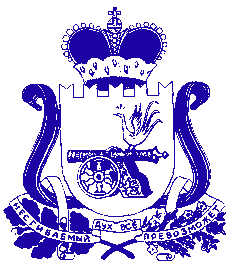 СОВЕТ ДЕПУТАТОВ КРАСНИНСКОГО ГОРОДСКОГО ПОСЕЛЕНИЯ КРАСНИНСКОГО РАЙОНА СМОЛЕНСКОЙ ОБЛАСТИРЕШЕНИЕот  31 октября    2018 года	       №50               В соответствии с Федеральным законом от 06 октября 2003 года № 131-ФЗ «Об общих принципах организации местного самоуправления в Российской Федерации»,  законом  Смоленской области от 27 февраля 2002 года № 22-з «О порядке управления и распоряжения государственной собственностью Смоленской области», п. 12 раздела 2 Положения о порядке управления и распоряжения муниципальной собственностью муниципального образования Краснинского городского поселения Краснинского района Смоленской области, утвержденного Решением Совета депутатов Краснинского городского поселения Краснинского района Смоленской области от 30 мая 2018 года № 24, а также во исполнение пункта 2.1.2 протокола рабочего собрания Губернатора Смоленской области с членами Администрации Смоленской области от 29.05.2018 года, Уставом Краснинского городского поселения Краснинского района Смоленской области, Совет депутатов Краснинского городского поселения Краснинского района Смоленской области        РЕШИЛ:Утвердить прилагаемый перечень объектов, передаваемый из муниципальной казны муниципального образования Краснинское городское поселение Краснинского района Смоленской области в государственную собственность Смоленской области.       2.     Настоящее решение вступает в силу после его обнародования на информационном стенде и информационном щите пгт Красный и подлежит размещению  в информационно-телекоммуникационной сети «Интернет» на странице Краснинского городского поселения Краснинского района Смоленской области на официальном сайте Администрации муниципального образования «Краснинский район» Смоленской области.Глава муниципального образованияКраснинского городского поселенияКраснинского района Смоленской области                         М.И. Корчевский                                                                                                                                             Приложениек решению Совета депутатовКраснинского городского поселенияКраснинского района Смоленской областиот 31.10. 2018 года №50ПЕРЕЧЕНЬобъектов, передаваемый из  муниципальной  казны муниципального образования Краснинское городское поселение Краснинского района Смоленской области в государственную собственность Смоленской областиОб утверждении перечня объектов,передаваемого из муниципальной казны муниципального образования Краснинское городское поселение Краснинского района Смоленской области в государственную собственность Смоленской области№п/пНаименование объектаАдрес местонахождения объектаГод изготовленияТСБалансовая стоимость, руб. Амортизационные отчисления, руб.Остаточная стоимость, руб.12345671.Специализированная техника (мусоровоз)КО-440-2Смоленская область, Краснинский район, пгт Красный, ул.Багратиона дом 1б2015 года выпуска1500000 руб.696286-10803713-90